Załącznik nr 9 do Regulaminu Rekrutacji i Uczestnictwa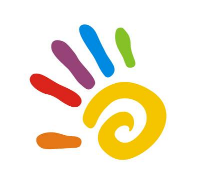 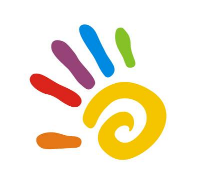 OŚWIADCZENIE O SPEŁNIANIU KRYTERIÓW KWALIFIKOWALNOŚCIJa, niżej podpisany/a (imię i nazwisko) ………………………………………………………………….................................................Zamieszkały/a (adres zamieszkania) …………………….……………………………………………….. ……………………………..PESEL……………………………………………………………………………………………Oświadczam, że:Jestem rodzicem/opiekunem prawnym dziecka w wieku do lat 3.Zamieszkuję w rozumieniu Kodeksu cywilnego, pracuję bądź uczę się na terenie Gminy Wiejskiej Limanowa.Jestem osobą (proszę zaznaczyć X właściwą odpowiedź):        zatrudnioną, przebywającą na urlopie macierzyńskim/rodzicielskim i deklaruję chęć powrotu na rynek pracy po przerwie związanej z urodzeniem/wychowaniem dziecka po opuszczeniu programu,          zatrudnioną, której udział w projekcie umożliwi utrzymanie zatrudnienia i deklaruję chęć jego utrzymania po opuszczeniu programu,       pozostającą bez pracy (bezrobotną lub bierną zawodowo -np. na urlopie wychowawczym) i deklaruję chęć znalezienia pracy lub poszukiwania pracy po opuszczeniu programuOświadczam, iż wszystkie podane przeze mnie informacje są prawdziwe i kompletne, oraz że jestem świadomy/a odpowiedzialności za składanie oświadczeń niezgodnych z prawdą.………………………………..				……………………………………..               MIEJSCOWOŚĆ I DATA				                 CZYTELNY PODPIS UCZESTNIKA PROJEKTU